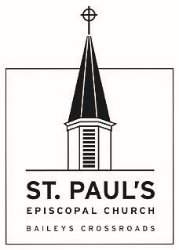 A warm welcome toSt. Paul’s Episcopal ChurchBailey’s Crossroads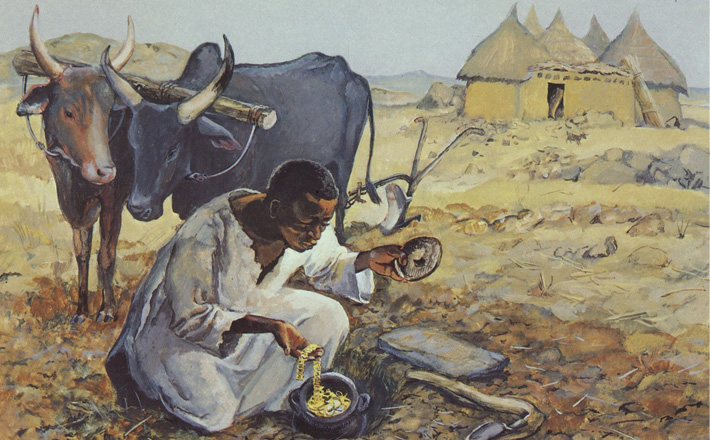 The Eighth Sunday after PentecostJuly 26, 2020Liturgy of the Word      10:30 a.m.The Rev. Elizabeth W. Tomlinson, Priest in ChargeAnna EunJoung Ko, Music Director3439 Payne Street, Falls Church, Virginia 22041    703.820.2625   www.stpaulsbxr.orgJuly 26, 2020                                                           The 8th Sunday after Pentecost10:30 a.m.                                                                                     Liturgy of the WordPreludeCall to worshipNo good will the Lord withhold from those who walk with integrity O Lord of hosts happy are they who put their trust in you.                                                                                                      Psalm 84:11-12Opening Hymn             “ ‘Tis so sweet to trust in Jesus”            LEVAS 108 v.1‘Tis so sweet to trust in Jesus,Just to take Him at His word.Just to rest upon His promise,Just to know, “Thus saith the Lord.” THE LITURGY OF THE WORDOpening Sentence & Collect for Purity                                                  BCP 355Officiant    Alleluia. Christ is risen.People      The Lord is risen indeed. Alleluia. The Collect for PurityAlmighty God, to you all hearts are open, all desires known, and from you no secrets are hid: cleanse the thoughts of our hearts by the inspiration of your Holy Spirit, that we may perfectly love you, and worthily magnify your holy Name; through Christ our Lord.  Amen.  The Officiant says to the people                   The Lord be with you.People      And also with you.    Officiant   Let us pray. Collect of the Day O God, the protector of all who trust in you, without whom nothing is strong, nothing is holy: Increase and multiply upon us your mercy; that, with you as our ruler and guide, we may so pass through things temporal, that we lose not the things eternal; through Jesus Christ our Lord, who lives and reigns with you and the Holy Spirit, one God, for ever and ever. Amen.                                                                                                                               The LessonsThe First Reading                                                      Genesis 29:15-28Laban said to Jacob, “Because you are my kinsman, should you therefore serve me for nothing? Tell me, what shall your wages be?” Now Laban had two daughters; the name of the elder was Leah, and the name of the younger was Rachel. Leah’s eyes were lovely, and Rachel was graceful and beautiful. Jacob loved Rachel; so he said, “I will serve you seven years for your younger daughter Rachel.” Laban said, “It is better that I give her to you than that I should give her to any other man; stay with me.” So Jacob served seven years for Rachel, and they seemed to him but a few days because of the love he had for her.Then Jacob said to Laban, “Give me my wife that I may go in to her, for my time is completed.” So Laban gathered together all the people of the place, and made a feast. But in the evening he took his daughter Leah and brought her to Jacob; and he went in to her. (Laban gave his maid Zilpah to his daughter Leah to be her maid.) When morning came, it was Leah! And Jacob said to Laban, “What is this you have done to me? Did I not serve with you for Rachel? Why then have you deceived me?” Laban said, “This is not done in our country—giving the younger before the firstborn. Complete the week of this one, and we will give you the other also in return for serving me another seven years.” Jacob did so, and completed her week; then Laban gave him his daughter Rachel as a wife.Reader     The Word of the Lord.People    Thanks be to God.                                     Psalm 105:1-11, 45bConfitemini Domino1 Give thanks to the Lord and call upon his Name; *
make known his deeds among the peoples.2 Sing to him, sing praises to him, *
and speak of all his marvelous works.3 Glory in his holy Name; *
let the hearts of those who seek the Lord rejoice.4 Search for the Lord and his strength; *
continually seek his face.5 Remember the marvels he has done, *
his wonders and the judgments of his mouth,6 O offspring of Abraham his servant, *
O children of Jacob his chosen.7 He is the Lord our God; *
his judgments prevail in all the world.8 He has always been mindful of his covenant, *
the promise he made for a thousand generations:9 The covenant he made with Abraham, *
the oath that he swore to Isaac,10 Which he established as a statute for Jacob, *
an everlasting covenant for Israel,11 Saying, "To you will I give the land of Canaan *
to be your allotted inheritance."45b Hallelujah! The Second Reading                                                     Romans 8:26-39The Spirit helps us in our weakness; for we do not know how to pray as we ought, but that very Spirit intercedes with sighs too deep for words. And God, who searches the heart, knows what is the mind of the Spirit, because the Spirit intercedes for the saints according to the will of God.We know that all things work together for good for those who love God, who are called according to his purpose. For those whom he foreknew he also predestined to be conformed to the image of his Son, in order that he might be the firstborn within a large family. And those whom he predestined he also called; and those whom he called he also justified; and those whom he justified he also glorified.What then are we to say about these things? If God is for us, who is against us? He who did not withhold his own Son, but gave him up for all of us, will he not with him also give us everything else? Who will bring any charge against God's elect? It is God who justifies. Who is to condemn? It is Christ Jesus, who died, yes, who was raised, who is at the right hand of God, who indeed intercedes for us. Who will separate us from the love of Christ? Will hardship, or distress, or persecution, or famine, or nakedness, or peril, or sword? As it is written,“For your sake we are being killed all day long;
we are accounted as sheep to be slaughtered.”No, in all these things we are more than conquerors through him who loved us. For I am convinced that neither death, nor life, nor angels, nor rulers, nor things present, nor things to come, nor powers, nor height, nor depth, nor anything else in all creation, will be able to separate us from the love of God in Christ Jesus our Lord.                                                 Reader     The Word of the LordPeople     Thanks be to GodSequence Hymn              “ “Thy kingdom come!” on bended knee”            Hymn 615 v. 1&5“Thy kingdom come!” on bended knee The passing ages pray;And faithful souls have yearned to seeOn earth that kingdom’s dayWhen knowledge, hand in hand with peace,Shall walk the earth abroad;The day of perfect righteousness,The promised day of God. Officiant   The Holy Gospel of our Lord Jesus Christ                     according to MatthewPeople  Glory to you, Lord Christ    
                                                                                       Matthew 13:31-33,44-52Jesus put before the crowds another parable: “The kingdom of heaven is like a mustard seed that someone took and sowed in his field; it is the smallest of all the seeds, but when it has grown it is the greatest of shrubs and becomes a tree, so that the birds of the air come and make nests in its branches.”He told them another parable: “The kingdom of heaven is like yeast that a woman took and mixed in with three measures of flour until all of it was leavened.”“The kingdom of heaven is like treasure hidden in a field, which someone found and hid; then in his joy he goes and sells all that he has and buys that field.“Again, the kingdom of heaven is like a merchant in search of fine pearls; on finding one pearl of great value, he went and sold all that he had and bought it.“Again, the kingdom of heaven is like a net that was thrown into the sea and caught fish of every kind; when it was full, they drew it ashore, sat down, and put the good into baskets but threw out the bad. So it will be at the end of the age. The angels will come out and separate the evil from the righteous and throw them into the furnace of fire, where there will be weeping and gnashing of teeth.“Have you understood all this?” They answered, “Yes.” And he said to them, “Therefore every scribe who has been trained for the kingdom of heaven is like the master of a household who brings out of his treasure what is new and what is old.”Officiant   The Gospel of the Lord. People   Praise to you, Lord Christ.        Sermon                                                               The Rev.  Elizabeth TomlinsonNicene Creed                                                                          Please join us as we reaffirm our faith by saying together the words of the Nicene CreedWe believe in one God,      the Father, the Almighty,      maker of heaven and earth,      of all that is, seen and unseen. We believe in one Lord, Jesus Christ,      the only Son of God,      eternally begotten of the Father,      God from God, Light from Light,      true God from true God,      begotten, not made,      of one Being with the Father.      Through him all things were made.      For us and for our salvation           he came down from heaven:      by the power of the Holy Spirit           he became incarnate from the Virgin Mary,           and was made man.      For our sake he was crucified under Pontius Pilate;           he suffered death and was buried.           On the third day he rose again               in accordance with the Scriptures;           he ascended into heaven                and is seated at the right hand of the Father.     He will come again in glory to judge the living and the dead,          and his kingdom will have no end. We believe in the Holy Spirit, the Lord, the giver of life,      who proceeds from the Father and the Son.      With the Father and the Son he is worshiped and glorified.      He has spoken through the Prophets.      We believe in one holy catholic and apostolic Church.      We acknowledge one baptism for the forgiveness of sins.       We look for the resurrection of the dead,                                                                  
     and the life of the world to come. Amen.Prayers of the People                       Form VI                                             BCP 392Reader   Let us pray for the Church and for the world. Grant, Almighty God, that all who confess your Name may be united in your truth, live together in your love, and reveal your glory in the world. Silence Reader   Lord, in your mercy People   Hear our prayer. Reader   Guide the people of this land, and of all the nations, in the ways of justice and peace; that we may honor one another and serve the common good. Silence Reader    Lord, in your mercyPeople   Hear our prayer. ReaderGive us all a reverence for the earth as your own creation, that we may use its resources rightly in the service of others and to your honor and glory. Silence Reader   Lord, in your mercy People   Hear our prayer. ReaderBless all whose lives are closely linked with ours, and grantthat we may serve Christ in them, and love one another as he loves us. Silence Reader   Lord, in your mercy People   Hear our prayer. ReaderComfort and heal all those who suffer in body, mind, or spirit; give them courage and hope in their troubles, and bring them the joy of your salvation. SilenceReader   Lord, in your mercy People   Hear our prayer. ReaderWe commend to your mercy all who have died, that your will for them may be fulfilled; and we pray that we may share with all your saints in your eternal kingdom. Silence Reader     Lord, in your mercy People    Hear our prayer. The OfficiantGracious God, we ask your blessings for all those on our prayerlist that in your compassion and wisdom you will attend to all their needs and will make your presence known to them. Amen The Officiant adds a concluding Collect                                                  	                   Heavenly Father, giver of life and health: Comfort and relieve your sickservants and give your power of healing to those who minister to theirneeds, that those for whom our prayers are offered and all those who are ill but are unknown to us may be strengthened in their weakness and have confidence in your loving care; through Jesus Christ our Lord, who lives and reigns with you and the Holy Spirit, one God, now and for ever.  AmenThe Lord’s PrayerPlease join with us as we say together the Lord’s Prayer    Our Father, who art in heaven,     hallowed be thy Name,    thy kingdom come,     thy will be done,          on earth as it is in heaven. Give us this day our daily bread. And forgive us our trespasses,      as we forgive thosewho trespass against us. And lead us not into temptation,     but deliver us from evil. For thine is the kingdom,       and the power, and the glory,       for ever and ever. Amen. 